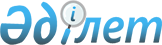 Об утверждении бюджета Бескольского сельского округа Кызылжарского района на 2020-2022 годыРешение Кызылжарского районного маслихата Северо-Казахстанской области от 6 января 2020 года № 49/8. Зарегистрировано Департаментом юстиции Северо-Казахстанской области 10 января 2020 года № 5866.
      Сноска. Вводится в действие с 01.01.2020 в соответствии с пунктом 7 настоящего решения.
      В соответствии с пунктом 2 статьи 9-1, пунктом 2 статьи 75 Бюджетного кодекса Республики Казахстан от 4 декабря 2008 года, пунктом 2-7 статьи 6 Закона Республики Казахстан от 23 января 2001 года "О местном государственном управлении и самоуправлении в Республике Казахстан" Кызылжарский районный маслихат Северо-Казахстанской области РЕШИЛ:
      1. Утвердить бюджет Бескольского сельского округа Кызылжарского района на 2020-2022 годы согласно приложениям 1, 2 и 3 к настоящему решению соответственно, в том числе на 2020 год в следующих объемах:
      1) доходы – 884 162 тысяч тенге:
      налоговые поступления – 51 548 тысяч тенге;
      неналоговые поступления – 0 тысяч тенге;
      поступления от продажи основного капитала – 0 тысяч тенге;
      поступления трансфертов – 832 614 тысяч тенге;
      2) затраты – 897 449,2 тысяч тенге;
      3) чистое бюджетное кредитование –85 677,1 тысяч тенге:
      бюджетные кредиты – 85 677,1 тысяч тенге;
      погашение бюджетных кредитов – 0 тысяч тенге;
      4) сальдо по операциям с финансовыми активами - 0 тысяч тенге:
      приобретение финансовых активов – 0 тысяч тенге;
      поступления от продажи финансовых активов государства - 0 тысяч тенге;
      5) дефицит (профицит) бюджета – - 98 964,3 тысяч тенге;
      6) финансирование дефицита (использование профицита) бюджета - 98 964,3 тысяч тенге:
      поступление займов –85 677,1 тысяч тенге;
      погашение займов - 0 тысяч тенге;
      используемые остатки бюджетных средств – 13 287,2 тысяч тенге.
      Сноска. Пункт 1 в редакции решения Кызылжарского районного маслихата Северо-Казахстанской области от 30.09.2020 № 57/9 (вводится в действие с 01.01.2020); в редакции решения Кызылжарского районного маслихата СевероКазахстанской области от 12.11.2020 № 58/8 (вводится в действие с 01.01.2020).


      2. Установить, что доходы Бескольского сельского округа на 2020 год формируются в соответствии с Бюджетным кодексом Республики Казахстан за счет следующих налоговых поступлений:
      1) индивидуального подоходного налога по доходам, подлежащим обложению самостоятельно физическими лицами, у которых на территории села расположено заявленное при постановке на регистрационный учет в органе государственных доходов:
      место нахождения – для индивидуального предпринимателя, частного нотариуса, частного судебного исполнителя, адвоката, профессионального медиатора;
      место жительства – для остальных физических лиц;
      2) налога на имущество физических лиц по объектам обложения данным налогом, находящимся на территории села, сельского округа;
      3) земельного налога на земли населенных пунктов с физических и юридических лиц по земельным участкам, находящимся на территории села;
      4) налога на транспортные средства:
      с физических лиц, место жительства которых находится на территории села;
      с юридических лиц, место нахождения которых, указываемое в их учредительных документах, располагается на территории села;
      5) плата за размещение наружной (визуальной) рекламы на:
      открытом пространстве за пределами помещений в селе.
      3. Установить, что доходы Бескольского сельского округа формируются за счет следующих неналоговых поступлений:
      1) штрафы, налагаемые акимами сельских округов за административные правонарушения;
      2) добровольные сборы физических и юридических лиц;
      3) доходы от коммунальной собственности села, сельского округа (коммунальной собственности местного самоуправления):
      доходы от аренды имущества коммунальной собственности села, сельского округа (коммунальной собственности местного самоуправления);
      4) другие неналоговые поступления в бюджет сельского округа.
      4. Установить, что поступлениями в бюджет сельского округа от продажи основного капитала являются деньги от продажи государственного имущества, закрепленного за государственными учреждениями, финансируемыми из бюджета сельского округа.
      5. Учесть в бюджете Бескольского сельского округа на 2020 год поступление целевых трансфертов из республиканского бюджета, в том числе на:
      средний ремонт внутрипоселковых дорог в селе Бесколь Кызылжарского района.
      6. Учесть в бюджете Бескольского сельского округа на 2020 год поступление целевых трансфертов из областного бюджета, в том числе на:
      разработку проектно-сметной документации для полигонов твердых бытовых отходов;
      средний ремонт внутрипоселковых дорог в селе Бесколь Кызылжарского района.
      7. Настоящее решение вводится в действие с 1 января 2020 года. Бюджет Бескольского сельского округа Кызылжарского района на 2020 год 
      Сноска. Приложение 1 в редакции решения Кызылжарского районного маслихата Северо-Казахстанской области от 30.09.2020 № 57/9 (вводится в действие с 01.01.2020); в редакции решения Кызылжарского районного маслихата Северо-Казахстанской области от 12.11.2020 № 58/8 (вводится в действие с 01.01.2020). Бюджет Бескольского сельского округа Кызылжарского района на 2021 год
      продолжение таблицы Бюджет Бескольского сельского округа Кызылжарского района на 2022 год
      продолжение таблицы
					© 2012. РГП на ПХВ «Институт законодательства и правовой информации Республики Казахстан» Министерства юстиции Республики Казахстан
				
      Председатель сесии 
Кызылжарского районного 
маслихата 
Северо-Казахстанской области 

Н.Рахимов

      Секретарь Кызылжарского 
районного маслихата 
Северо-Казахстанской области 

А.Молдахметова
Приложение 1
к решению Кызылжарского
районного маслихата
Северо-Казахстанской области
от 6 января 2020 года № 49/8
Категория
Категория
Категория
Наименование
Сумма, тысяч тенге
Класс
Класс
Наименование
Сумма, тысяч тенге
Подкласс
Наименование
Сумма, тысяч тенге
1
2
3
4
5
1) Доходы
884 162
1
Налоговые поступления
51 548
01
Подоходный налог
18 544
2
Индивидуальный подоходный налог
18 544
04
Налоги на собственность
32 974
1
Налоги на имущество
1 466
3
Земельный налог
1 272
4
Налог на транспортные средства 
30 236
05
Внутренние налоги на товары, работы и услуги
30
4
Сборы за ведение предпринимательской и профессиональной деятельности
30
2
Неналоговые поступления
0
3
Поступления от продажи основного капитала
0
4
Поступления трансфертов
832 614
02
Трансферты из вышестоящих органов государственного управления
832 614
3
Трансферты из районного (города областного значения) бюджета
832 614
Функциональная группа
Функциональная группа
Функциональная группа
Наименование
Сумма, тысяч тенге
Администратор бюджетных программ
Администратор бюджетных программ
Наименование
Сумма, тысяч тенге
Программа
Наименование
Сумма, тысяч тенге
1
2
3
4
5
2) Затраты
897 449,2
01
Государственные услуги общего характера
47 673,0
124
Аппарат акима города районного значения, села, поселка, сельского округа
47 673,0
001
Услуги по обеспечению деятельности акима города районного значения, села, поселка, сельского округа
47 673,0
07
Жилищно-коммунальное хозяйство
93 808
124
Аппарат акима города районного значения, села, поселка, сельского округа
93 808
014
Организация водоснабжения населенных пунктов
2 000
008
Освещение улиц в населенных пунктах
30 917
009
Обеспечение санитарии населенных пунктов
18 235
011
Благоустройство и озеленение населенных пунктов
42 656
12
Транспорт и коммуникации
28 078,4
124
Аппарат акима города районного значения, села, поселка, сельского округа
28 078,4
013
Обеспечение функционирования автомобильных дорог в городах районного значения, селах, поселках, сельских округах
28 078,4
13
Прочие
727 889,8
124
Аппарат акима города районного значения, села, поселка, сельского округа
727 889,8
057
Реализация мероприятий по социальной и инженерной инфраструктуре в сельских населенных пунктах в рамках проекта "Ауыл-Ел бесігі"
727 889,8
3) Чистое бюджетное кредитование
85 677,1
Бюджетные кредиты
85 677,1
01
Государственные услуги общего характера
25 677,1
124
Аппарат акима города районного значения, села, поселка, сельского округа
25 677,1
001
Услуги по обеспечению деятельности акима города районного значения, села, поселка, сельского округа
25 677,1
07
Жилищно-коммунальное хозяйство
60 000
124
Аппарат акима города районного значения, села, поселка, сельского округа
60 000
008
Освещение улиц в населенных пунктах
60 000
Категория
Категория
Категория
Наименование
Сумма, тысяч тенге
Класс
Класс
Наименование
Сумма, тысяч тенге
Подкласс
Наименование
Сумма, тысяч тенге
5 
Погашение бюджетных кредитов
0
4) Сальдо по операциям с финансовыми активами
0
Приобретение финансовых активов 
0
6 
Поступления от продажи финансовых активов государства
0
5) Дефицит (профицит) бюджета
-98 964,3
6) Финансирование дефицита (использование профицита) бюджета
98 964,3
7
Поступления займов
85 677,1
01
Внутренние государственные займы
85 677,1
2
Договоры займа
85 677,1
Функциональная группа
Функциональная группа
Функциональная группа
Наименование
Сумма, тысяч тенге
Администратор бюджетных программ
Администратор бюджетных программ
Наименование
Сумма, тысяч тенге
Программа
Наименование
Сумма, тысяч тенге
16
Погашение займов
0
Категория
Категория
Категория
Наименование
Сумма, тысяч тенге
Класс
Класс
Наименование
Сумма, тысяч тенге
Подкласс
Наименование
Сумма, тысяч тенге
8
Используемые остатки бюджетных средств
13 287,2
01
Остатки бюджетных средств
13 287,2
1
Свободные остатки бюджетных средств
13 287,2Приложение 2 
к решению Кызылжарский 
районный маслихат 
Северо-Казахстанской области 
от 6 января 2020 года №49/8
Категория
Категория
Категория
Наименование
Сумма, тысяч тенге
Класс
Класс
Наименование
Сумма, тысяч тенге
Подкласс
Наименование
Сумма, тысяч тенге
1
2
3
4
5
1) Доходы
49 497
1
Налоговые поступления
49 497
01
Подоходный налог
20 266
2
Индивидуальный подоходный налог
20 266
04
Налоги на собственность
29 231
1
Налоги на имущество
583
3
Земельный налог
3 943
4
Налог на транспортные средства 
24 705
2
Неналоговые поступления
0
3
Поступления от продажи основного капитала
0
4
Поступления трансфертов
0
Функциональная группа
Функциональная группа
Функциональная группа
Наименование
Сумма, тысяч тенге
Администратор бюджетных программ
Администратор бюджетных программ
Наименование
Сумма, тысяч тенге
Программа
Наименование
Сумма, тысяч тенге
1
2
3
4
5
2) Затраты
49 497
01
Государственные услуги общего характера
24 395
124
Аппарат акима города районного значения, села, поселка, сельского округа
24 395
001
Услуги по обеспечению деятельности акима города районного значения, села, поселка, сельского округа
24 395
07
Жилищно-коммунальное хозяйство
18 102
124
Аппарат акима города районного значения, села, поселка, сельского округа
18 102
008
Освещение улиц в населенных пунктах
11 102
011
Благоустройство и озеленение населенных пунктов
7 000
12
Транспорт и коммуникации
7 000
124
Аппарат акима города районного значения, села, поселка, сельского округа
7 000
013
Обеспечение функционирования автомобильных дорог в городах районного значения, селах, поселках, сельских округах
7 000
3) Чистое бюджетное кредитование
0
Бюджетные кредиты
0
Категория
Категория
Категория
Наименование
Сумма, тысяч тенге
Класс
Класс
Наименование
Сумма, тысяч тенге
Подкласс
Наименование
Сумма, тысяч тенге
5 
Погашение бюджетных кредитов
0
4) Сальдо по операциям с финансовыми активами
0
Приобретение финансовых активов 
0
6 
Поступления от продажи финансовых активов государства
0
5) Дефицит (профицит) бюджета
0
6) Финансирование дефицита (использование профицита) бюджета
0
7
Поступления займов
0
Функциональная группа
Функциональная группа
Функциональная группа
Наименование
Сумма, тысяч тенге
Администратор бюджетных программ
Администратор бюджетных программ
Наименование
Сумма, тысяч тенге
Программа
Наименование
Сумма, тысяч тенге
16
Погашение займов
0
Категория
Категория
Категория
Наименование
Сумма, тысяч тенге
Класс
Класс
Наименование
Сумма, тысяч тенге
Подкласс
Наименование
Сумма, тысяч тенге
8
Используемые остатки бюджетных средств
0
01
Остатки бюджетных средств
0
1
Свободные остатки бюджетных средств
0Кызылжарский районный 
маслихат Северо-Казахстанской 
области от 6 января 2020 года 
№49/8 Приложение 3 к решению
Категория
Категория
Категория
Наименование
Сумма, тысяч тенге
Класс
Класс
Наименование
Сумма, тысяч тенге
Подкласс
Наименование
Сумма, тысяч тенге
1
2
3
4
5
1) Доходы
50 873
1
Налоговые поступления
50 873
01
Подоходный налог
21 642
2
Индивидуальный подоходный налог
21 642
04
Налоги на собственность
29 231
1
Налоги на имущество
583
3
Земельный налог
3 943
4
Налог на транспортные средства 
24 705
2
Неналоговые поступления
0
3
Поступления от продажи основного капитала
0
4
Поступления трансфертов
0
Функциональная группа
Функциональная группа
Функциональная группа
Наименование
Сумма, тысяч тенге
Администратор бюджетных программ
Администратор бюджетных программ
Наименование
Сумма, тысяч тенге
Программа
Наименование
Сумма, тысяч тенге
1
2
3
4
5
2) Затраты
50 873
01
Государственные услуги общего характера
25 771
124
Аппарат акима города районного значения, села, поселка, сельского округа
25 771
001
Услуги по обеспечению деятельности акима города районного значения, села, поселка, сельского округа
25 771
07
Жилищно-коммунальное хозяйство
18 102
124
Аппарат акима города районного значения, села, поселка, сельского округа
18 102
008
Освещение улиц в населенных пунктах
11 102
011
Благоустройство и озеленение населенных пунктов
7 000
12
Транспорт и коммуникации
7 000
124
Аппарат акима города районного значения, села, поселка, сельского округа
7 000
013
Обеспечение функционирования автомобильных дорог в городах районного значения, селах, поселках, сельских округах
7 000
3) Чистое бюджетное кредитование
0
Бюджетные кредиты
0
Категория
Категория
Категория
Наименование
Сумма, тысяч тенге
Класс
Класс
Наименование
Сумма, тысяч тенге
Подкласс
Наименование
Сумма, тысяч тенге
5 
Погашение бюджетных кредитов
0
4) Сальдо по операциям с финансовыми активами
0
Приобретение финансовых активов 
0
6 
Поступления от продажи финансовых активов государства
0
5) Дефицит (профицит) бюджета
0
6) Финансирование дефицита (использование профицита) бюджета
0
7
Поступления займов
0
Функциональная группа
Функциональная группа
Функциональная группа
Наименование
Сумма, тысяч тенге
Администратор бюджетных программ
Администратор бюджетных программ
Наименование
Сумма, тысяч тенге
Программа
Наименование
Сумма, тысяч тенге
16
Погашение займов
0
Категория
Категория
Категория
Наименование
Сумма, тысяч тенге
Класс
Класс
Наименование
Сумма, тысяч тенге
Подкласс
Наименование
Сумма, тысяч тенге
8
Используемые остатки бюджетных средств
0
01
Остатки бюджетных средств
0
1
Свободные остатки бюджетных средств
0